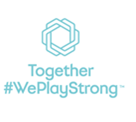 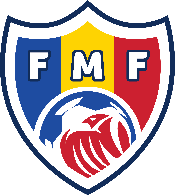 М Е М О Р А Н Д У М                                       о совместном участии в футбольных фестивалях”WePlayStrong” для девочек (2011-2013 г.р.)в рамках Программы Развития Женского Футбола (УЕФА)Настоящий Меморандум подписан между Молдавской Федерацией Футбола, в качестве заявителя в футбольных фестивалях ”WePlayStrong”  для девочек (2011-2013 г.р.) в рамках Программы Развития Женского Футбола (УЕФА 2020-2021), и ____________________________           в качестве партнера (бенефициара).Предметом Меморандума является сотрудничество в организации и реализации проекта Футбольный фестиваль для девочек (2011-2013 г.р.) ”WePlayStrong” (далее Проект), который будет проведен с сентября 2020 г. по июнь включительно 2021 года.Заявитель обязуется:разработать концепцию Проекта и этапы его внедрения;обеспечить реализацию Проекта по этапам и условиям, соблюдая сроки и обязательства;информировать партнера о любых изменениях, которые происходят в первоначальном плане;поддерживать связь с партнером касательно промежуточных и окончательных достижениях Проекта.предоставить Партнеру комплект спортивной экипировки, а также материалы и рекламную атрибутику на общую сумму 10 000 (десять тысяч) леев.Партнер обязуется:организовать местную футбольную команду девочек (2011-2013 г.р.) и подготовить ее к участию в Проекте;команда должна включать в себя не менее 10 девочек;предоставить (IDNO) каждого участника проекта для регистрации;поддержать внедрение проекта и активное участие в нем;информировать Заявителя в надлежащее время о каких-либо изменениях, которые могут произойти.Настоящий Меморандум составлен в 2 (двух) экземплярах, по одному для каждой из сторон.Заявитель: Молдавская Федерация ФутболаФамилия, имя: ЧЕБАН НатальяДолжность: Инспектор по женскому футболуЧисло: ____________________Подпись ______________________Партнер: ___________________________________Фамилия, имя: _____________________Должность: ________________________Число: ____________________________Подпись ______________________